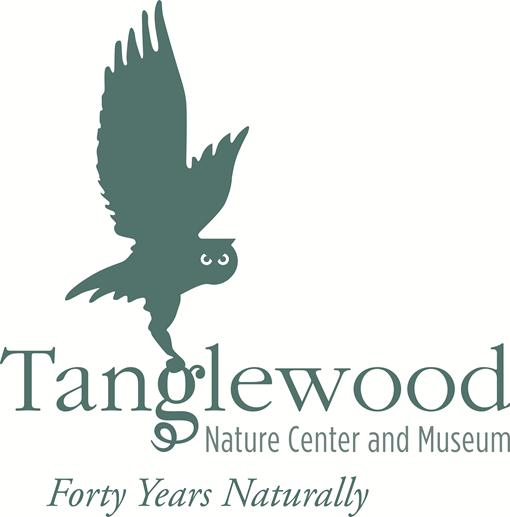 Tanglewood routinely offers students the opportunity to work alongside our staff members in a wide variety of different disciplines. While most applicants are undergraduates working towards a bachelor’s degree in biology or a related scientific field, this is not an absolute requirement. Programs are typically available at all time of the year, and admission in to a program is done on a rolling basis. In most cases students are eligible to receive academic credit hours with accredited colleges and universities upon completion of a program while following guidelines set forth by those academic institutions. Listed below are just a few opportunities for possible internship programs run through Tanglewood Nature Center & Museum.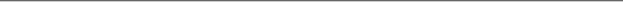 Environmental Education Summer AssistantCandidate must be an undergraduate working towards a degree in environmental science, ecology, biology, education or another closely related field. Experience or an interest in education, and strong oral communication skills are preferred. Position involves assisting with conducting summer education workshops and programs as well as guiding tours and hikes.Animal Care & Museum Maintenance TechnicianCandidate should be an undergraduate with experience in handling and caring for mammals, reptiles, amphibians, and/or raptors. A background in environmental science, ecology, biology or another closely related field is preferred, but not required. Candidate must be self-directed and highly motivated. This position has duties including but not limited to cleaning and maintaining museum and animal exhibit areas, feeding and watering the animals, and administering medication to the animals if needed.  (continued)Administrative/Office AssistantCandidate should have excellent communication, organizational, and computer skills. This position involves assisting our office manager, operating the museum gift shop, answering phones, and greeting/directing visitors. In certain cases, work may also include marketing/advertising and the use of social media to promote the nature center.Museum & Grounds Maintenance TechnicianCandidate should be experience in landscaping and gardening. This position involves assisting the building and grounds manager by maintaining hiking trail systems, wildflower and butterfly gardens, and the indoor facilities. The possibility of designing and implementing new landscaping layouts to attract specific wildlife also exists.